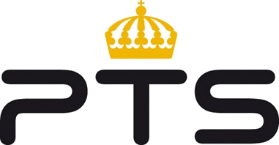 Rapportering av säkerhetsincident som har haft en betydande påverkan på allmänt tillgängliga elektroniska kommunikationsnät eller kommunikationstjänster Rapportering av inträffade säkerhetsincidenter kan göras med hjälp av denna blankett till incidentrapport@pts.se. Säkerhetsincidenter och rapportering av dessa regleras i 1 kap. 7 § och 8 kap. 3 § Lagen (2022:482) om elektronisk kommunikation (LEK) samt i 17 kap. Post- och telestyrelsens föreskrifter och allmänna råd om säkerhet i nät och tjänster (PTSFS 2022:11). Föreskrifterna gäller från och med den 1 augusti 2022. Med blanketten avser PTS att underlätta för tillhandahållare att rapportera säkerhetsincidenter till myndigheten enligt lag och föreskrifter och skapa enkelhet, smidighet och likabehandling i incidenthanteringen vid PTS. För rapportering av integritetsincidenter finns en annan blankett och andra regler.En inledande rapport ska vara Post- och telestyrelsen tillhanda inom 72 timmar från det att säkerhetsincidenten upptäcktes.Grundläggande uppgifterInledande rapportTillhandahållaren ska lämna en kompletterande rapport till PTS inom två veckor från den dag då den inledande rapporten lämnats till PTS. Det går alltid bra att lämna samtliga uppgifter i en fullständig rapport inom 72 timmar från det att säkerhetsincidenten upptäcktes, eller att fylla i fält avsedda för kompletterande rapport även i en inledande rapport.Kompletterande rapportSekretess	Sekretess önskas inte på uppgifter i rapporten.  	PTS behandling av personuppgifter PTS behandlar personuppgifter som inkommit inom ramen för incidentrapportering för att kommunicera och handlägga ärendet. Den rättsliga grunden för behandlingen är att behandlingen är nödvändig för att utföra en uppgift av allmänt intresse eller som ett led i PTS myndighetsutövning.För mer information om PTS personuppgiftsbehandling, se Behandling av personuppgifter | PTSIncidentrapporten skickas till incidentrapport@pts.se. KontaktuppgifterDatumErt referensnummer för ärendet. PTS diarienummer (vid komplettering)Detta är en: fullständig rapport (allt rapporteras på en gång och avses inte följas av fler rapporter) inledande rapport (kommer att kompletteras) kompletterande rapport (som kommer att kompletteras ytterligare) kompletterande och slutlig rapport (avses inte att följas av fler rapporter)Detta är en: fullständig rapport (allt rapporteras på en gång och avses inte följas av fler rapporter) inledande rapport (kommer att kompletteras) kompletterande rapport (som kommer att kompletteras ytterligare) kompletterande och slutlig rapport (avses inte att följas av fler rapporter)Denna incident rapporteras även helt eller delvis som en integritetsincident.         Ja  Nej Denna incident rapporteras även helt eller delvis som en integritetsincident.         Ja  Nej Vad var tillhandahållarens roll i samband med incidenten?.  Vad var tillhandahållarens roll i samband med incidenten?.   Säkerhetsincidenten haft betydande påverkan på nät eller tjänster. Säkerhetsincidenten är av typen störning eller avbrott och har nått upp till PTS rapporteringströsklar.  Säkerhetsincidenten har medfört betydande påverkan på funktioner i samhället. Säkerhetsincidenten haft betydande påverkan på nät eller tjänster. Säkerhetsincidenten är av typen störning eller avbrott och har nått upp till PTS rapporteringströsklar.  Säkerhetsincidenten har medfört betydande påverkan på funktioner i samhället.När inträffade säkerhetsincidenten.När avhjälptes säkerhetsincidenten? Hur många aktiva anslutningar eller användare har drabbats av säkerhetsincidenten? Hur många aktiva anslutningar eller användare har drabbats av säkerhetsincidenten? Ange berört geografiskt område, om det är relevant. Ange berört geografiskt område, om det är relevant. Vilka säkerhetsaspekter har berörts av säkerhetsincidenten? tillgänglighet, konfidentialitet, riktighet och/eller äkthet.Vilka säkerhetsaspekter har berörts av säkerhetsincidenten? tillgänglighet, konfidentialitet, riktighet och/eller äkthet.Vad har berörts av säkerhetsincidenten? nät, tjänster, närliggande tjänster, behandlade uppgifter och/eller tillhandahållarens säkerhetsförmåga Vad har berörts av säkerhetsincidenten? nät, tjänster, närliggande tjänster, behandlade uppgifter och/eller tillhandahållarens säkerhetsförmåga Beskriv incidentens påverkan på nätet, tjänsterna eller funktioner i samhället. Beskriv incidentens påverkan på nätet, tjänsterna eller funktioner i samhället. Ange er preliminära bedömning av orsaken till säkerhetsincidenten.Ange er preliminära bedömning av orsaken till säkerhetsincidenten.Hur har säkerhetsincidenten påverkat berörda aktiva anslutningar eller användare?Hur har säkerhetsincidenten påverkat berörda aktiva anslutningar eller användare?Har säkerhetsincidenten medfört begränsningar i möjlighet till nödkommunikation?          Ja  Nej Har säkerhetsincidenten medfört begränsningar i möjlighet till nödkommunikation?          Ja  Nej Vad var orsakerna till säkerhetsincidenten? Vilken information har ni lämnat till allmänheten och/eller personer berörda av incidenten? När och hur lämnades informationen?Vad har ni gjort för att temporärt minska effekterna av säkerhetsincidenten?Vad har ni gjort för att avhjälpa de fel och brister som orsakade säkerhetsincidenten? När vidtogs de åtgärderna?Vad har ni gjort och/eller planerar ni att göra för att undvika att liknande säkerhetsincident inträffar igen? När vidtog ni dessa åtgärder eller när kommer planerade åtgärder att införas?Sekretess önskas på dessa angivna uppgifter i rapporten:Sekretess önskas på grund av: Affärspartners ekonomiska eller personliga förhållanden  Affärsförhållanden som kan antas skada bolaget om de offentliggörs Driftsförhållanden som kan antas skada bolaget om de offentliggörs Uppgift om säkerhets- eller bevakningsåtgärd om syftet med åtgärden motverkas om uppgiften röjs  Annat. Ange